Rencontres territoriales des délégués ADC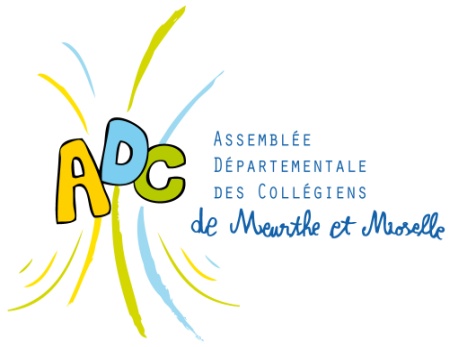 Territoire du Terre de Lorraine  Le jeudi 17 mai au collège Valcourt à Toul Invités : 3 établissements, 12 collégiens, 6 adultes référents, 2 adultes « ligue de l’enseignement », 2 adultes conseils départementaux. 9h30:									Accueil et introductionRappel de la démarche de l'ADCPrésentation des objectifs et du contenu de la journée9h45:Tour de table-présentation des projets des collèges (avancement, démarche mise en œuvre dans l'établissement, difficultés,...) avec la présence d’un conseiller départementale du territoire.10h30: Pause10h45 : Ateliers sur la thématique  (2 salles)   « Le vivre ensemble : le harcèlement, les addictions (les réseaux sociaux), les discriminations ».Objectifs des ateliers :Rencontrer des partenaires potentiels avec lesquels les collégiens peuvent travailler (associations locales)Aborder les différentes composantes de la thématiqueEveiller un questionnement sur la thématique chez les délégués2 ateliers en parallèle de 1h (tous les collégiens participeront aux deux ateliers) :En parallèle, les adultes référents pourront assister aux ateliers ou se réunir pour échanger sur leurs projets et leurs outils.12h45 : Repas						         14h00: travail sur la thématique				Méthodologie de projet : théorie et mise en pratique 15h00 : Fin de la rencontreIntervenantThème de l’atelierLa TOTA Compania Approche de la thématique par le théâtreLigue de l’enseignement Lutte contre les discriminations